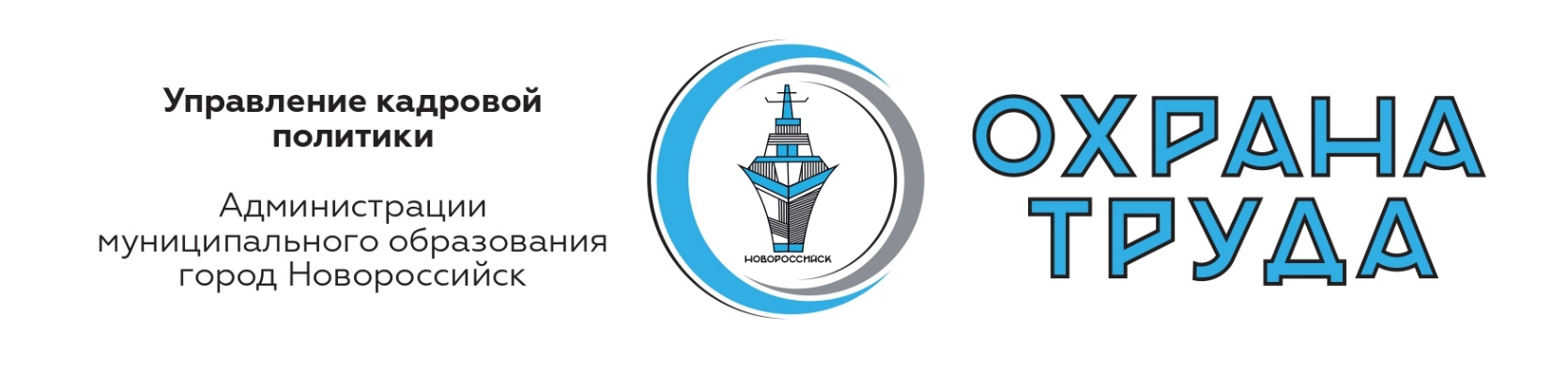 ШКОЛА   ПО   ОХРАНЕ    ТРУДА  № 7 /2023 г.ПРАКТИКУМ ПО ОХРАНЕ ТРУДА   ДЛЯ РУКОВОДИТЕЛЕЙИ СПЕЦИАЛИСТОВ ПО ОХРАНЕ ТРУДАВ помощь работодателю.ТЕМА:  Новый Порядок выдачи СИЗ. Организация работы со средствами индивидуальной защиты с 1 сентября 2023 года© По материалам  Справочной системы «Охрана труда»Чтобы организовать работу со средствами индивидуальной защиты с 1 сентября 2023 года необходимо:1. Назначьте ответственных2. Разработайте необходимые документы3. Выберите СИЗ4. Приобретите СИЗ5. Организуйте выдачу СИЗ6. Проведите обучение работников7. Проконтролируйте, что работники используют СИЗ8. Организуйте хранение и уход9. Проводите испытания10. Оформляйте возврат СИЗ11. В срок списывайте и утилизируйте СИЗС 1 сентября 2023 года работодатель обязан применять новые Правила обеспечения работников средствами индивидуальной защиты и смывающими средствами (далее — Правила). Их утвердили приказом Минтруда от 29.10.2021 № 766н (далее — Приказ № 766н). Правила включают в себя требования к выбору СИЗ и смывающих средств.Работодатель сможет выдавать СИЗ по единым типовым нормам (далее — ЕТН), утвержденным приказом Минтруда от 29.10.2021 № 767н. Однако у ЕТН есть переходный период — до 31 декабря 2024 года. Это значит, что до конца 2024 года работодатель имеет право применять отраслевые типовые нормы с учетом результатов спецоценки и оценки профрисков (далее — ОПР).Какие НПА использоватьВ таблице — основные НПА для организации работы со средствами индивидуальной защиты по новым Правилам.Как назначить ответственныхРуководитель назначает приказами ответственных за выдачу, учет и хранение СИЗ.Кого назначить. Любого сотрудника организации, у которого обязанность по выдаче СИЗ прописана в должностной инструкции. Например, руководителей подразделений, специалиста АХО, специалиста по охране труда.Количество ответственных не регламентировано. Руководитель организации решает самостоятельно, сколько ответственных назначить, исходя из специфики компании. Например, в организации с большой численностью можно назначить ответственных в каждом структурном подразделении.Какие действия СОТа. По профстандарту, утвержденному приказом Минтруда от 22.04.2021 № 274н, специалист по охране труда:     информирует работников о СИЗ, которые им полагаются;     координирует и контролирует обеспечение работников СИЗ, хранение СИЗ, оценку состояния и исправности СИЗ.Кроме того, специалист по охране труда должен уметь:    формировать требования к СИЗ с учетом условий труда на рабочих местах;    оценивать характеристики СИЗ и их соответствие нормативным требованиям;    оформлять документы по СИЗ.ПримерРаспределение обязанностей по приобретению и выдаче СИЗ между работниками организации1. Руководители структурных подразделений формируют заявки на приобретение СИЗ на основании ЕТН. В заявках надо указать наименования спецодежды и обуви, их модели, защитные пропитки, размеры и другие параметры. После подготовки документы согласовываются со службой охраны труда или специалистом по охране труда.2. На основании заявок и штатного расписания специалисты отдела снабжения совместно с бухгалтерией и завскладом определяют общую потребность по каждому виду и типу СИЗ. Получившееся количество надо увеличить на 10 процентов — это будет запас для вновь принимаемых работников. На основании этих данных бухгалтерия разрабатывает план обеспечения средствами индивидуальной защиты на текущий год.3. Каждую партию СИЗ принимают заведующий складом, представители отдела снабжения, бухгалтерии и службы охраны труда.4. Запрещено принимать от поставщиков СИЗ, не прошедшие обязательную сертификацию или декларирование соответствия согласно Техническому регламенту «О безопасности средств индивидуальной защиты» (ТР ТС 019/2011).5. В бухгалтерии предприятия заполняется личная карточка учета выдачи СИЗ (после получения выписки из приказа о приеме работника). На основании личных карточек учета СИЗ бухгалтер выписывает накладную на отпуск материальных ценностей со склада.6. Завскладом на основании накладной из бухгалтерии выдает работнику СИЗ под подпись. Накладные с подписью работника о получении СИЗ в конце месяца заведующий складом возвращает в бухгалтерию.7. Бухгалтер записывает все выдачи и сдачи СИЗ в личные карточки учета с указанием срока носки и процента годности на момент выдачи. В документах, регулирующих отпуск спецодежды работникам, помимо других данных, следует указывать основание выдачи.8. Учет выдачи СИЗ ведется в электронном виде (п. 25 Правил). Электронная форма учетной карточки должна соответствовать установленной форме личной карточки учета СИЗ.9. Обеспечение работников дежурными СИЗ производится на основании заявок руководителей структурных подразделений.10. В заявках руководителей структурных подразделений на выдачу дежурной спецодежды и обуви указываются:     наименования специальной одежды, специальной обуви;     ГОСТы, ОСТы, технические условия;     модели;     защитные пропитки;     цвета тканей;     пол, рост, уточняющие размеры;     для касок и предохранительных поясов — типоразмеры.Обязанности заведующего складом1. Ежеквартально 15-го числа (марта, июня, сентября, декабря) получить в бухгалтерии ведомость СИЗ, у которых подходят сроки замены в следующем квартале.2. Проверить наличие требуемых СИЗ на складе, при необходимости определить количество недостающих СИЗ.3. Подать заявку на спецодежду и другие СИЗ в отдел снабжения, который оформляет заказ на поставку и контролирует прохождение и оплату счетов. Заявку завскладом оформляет согласно заявкам руководителей структурных подразделений.Контроль1. Руководители структурных подразделений контролируют:    выполнение заявок на СИЗ;    правильность применения СИЗ;    их своевременную замену, проверку и испытания.2. Специалист по охране труда контролирует:    обеспечение и правильное применение средств индивидуальной и коллективной защиты;     состояние предохранительных приспособлений и защитных устройств;  организацию хранения, выдачи, стирки, химической чистки, сушки, обеспыливания, обезжиривания и ремонта спецодежды, обуви и других СИЗ.3. Бухгалтерия контролирует правильность выдачи, учета и списания спецодежды, обуви и других СИЗ.Какие документы оформитьРазработайте основные документы, чтобы организовать работу с СИЗ:      приказ о назначении лиц, ответственных за выдачу, учет и хранение СИЗ;      порядок обеспечения работников СИЗ;      приказ об утверждении порядка обеспечения работников СИЗ;      нормы выдачи СИЗ;    перечень СИЗ, которые подлежат испытаниям и проверке, и приказ об утверждении;      перечень СИЗ, которые остаются у работников в нерабочее время, и приказ об утверждении;      служебная записка на закупку СИЗ.Как выбратьРаботодатель самостоятельно определяет категории работников, которым нужно выдать СИЗ, с учетом спецоценки и ОПР. Выдайте СИЗ сотрудникам, чьи профессии или должности указаны в ЕТН и которые заняты на работах:      с вредными или опасными производственными факторами;      в особых температурных условиях;      связанных с загрязнением.Выбор СИЗ для работников отражают в Нормах выдачи. Чтобы составить Нормы выдачи работодателя, воспользуйтесь ЕТН. Если профессии или должности работника нет в ЕТН, применяйте (п. 18 Правил):       результаты спецоценки и ОПР;       правила по охране труда;       документы, содержащие информацию о необходимости применения СИЗ.Руководителям, специалистам, инженерно-техническим работникам, бригадирам, мастерам выдайте СИЗ с теми же защитными свойствами, как и для работников, работу которых они контролируют или участвуют в ее выполнении.ВниманиеРаботодатель не имеет права уменьшать нормы выдачи СИЗ по сравнению с установленными в ЕТНЧтобы улучшить норму СИЗ или заменить аналогичными, учтите (п. 54 Правил):        результаты спецоценки условий труда и ОПР;        мнение профсоюза или другого представительного органа работников.ВОПРОСМожно ли заменить костюм для защиты от нетоксичной пыли на костюм от общих производственных загрязнений?ОТВЕТ: Можно, если костюм равноценно или лучше защищает работника от вредных и опасных производственных факторов.Обычный костюм для защиты от общих производственных загрязнений не защитит работника от нетоксичной пыли. Однако работодатель вправе заменить средство индивидуальной защиты из ЕТН на другое, если оно равноценно или лучше защищает работника от вредных и опасных факторов и опасностей, которые установили по результатам СОУТ и ОПР. Также можно заменить несколько видов СИЗ из ЕТН на один, который обеспечивает равноценную совмещенную защиту (п. 54, 55 Правил).Замену работодатель согласует с профсоюзом или другим представительным органом работников. Если в организации нет такого органа, работодатель меняет нормы выдачи без согласования. Информацию о замене СИЗ обязательно отражают в нормах выдачи СИЗ организации.ВОПРОСКакой документ в приоритете — единые типовые нормы или типовые нормыОТВЕТ: В приоритете единые типовые нормы.Документ имеет четыре преимущества:1.            ЕТН уже содержат СИЗ, которые нужно выдать в зависимости от опасностей на рабочем месте. Работодатель в полной мере защитит работника.2.            Можно вернуть из СФР средства за покупку СИЗ, которые не положены по профессии, но нужны из-за опасностей на рабочем месте.3.            Из ЕТН исключили излишние требования. Теперь выдают СИЗ с учетом тех опасностей, которые есть на конкретном рабочем месте работника.4.            Перечислены дополнительные СИЗ, которые не попадают под действие ТР ТС 019/2011. Однако если работодатель включит их в нормы, они попадают под налогообложение.ВОПРОСКак определить, к какому классу относятся СИЗ по степени рискаОТВЕТ: Определите класс СИЗ по декларации или сертификату на СИЗ. У СИЗ первого класса — декларация соответствия, у СИЗ второго класса — сертификат.По степени риска разделяют два класса СИЗ:               первый класс — СИЗ простой конструкции, которые используют в условиях с минимальными рисками причинения вреда пользователю. Эти СИЗ подлежат декларации соответствия;               второй класс — СИЗ сложной конструкции, которые защищают от гибели или от опасностей, которые могут причинить необратимый вред здоровью пользователя. Эти СИЗ подлежат обязательной сертификации.ВОПРОСМожно ли заменять СИЗ на аналогичныеОТВЕТ: Можно, если аналогичные СИЗ равноценно или лучше защищают работника от вредных и опасных производственных факторов.Заменить средство индивидуальной защиты из ЕТН на другое можно, если оно равноценно или лучше защищает работника от вредных и опасных факторов и опасностей, которые установили по результатам СОУТ и ОПР. Также можно заменить несколько видов СИЗ из ЕТН на один, который обеспечивает равноценную совмещенную защиту (п. 54, 55 Правил). Замену работодатель согласует с профсоюзом или другим представительным органом работников. Информацию о замене СИЗ отражают в нормах выдачи СИЗ организации.ВОПРОСКак определить размер респираторов, рукавиц и перчатокОТВЕТ: Определите размеры по таблице и формуле.Чтобы определить размер респиратора, измерьте расстояние от самой углубленной точки переносицы до самой низкой точки на подбородке. Соответствие размеров приведено в таблице.Чтобы определить размер рукавиц или перчаток, необходимо измерить обхват ладони у основания большого пальца. Далее воспользуйтесь формулой, где Об — измеренный обхват:Размер = Об : 2,54.Результат округлите до целого числа или до 0,5 по правилам округления. Полученное число и будет размером для рукавиц и перчаток.ВОПРОСКак определить размер СИЗОТВЕТ: Узнайте актуальные размеры одежды у работников.Работник обязан сообщать работодателю об изменившихся антропометрических данных, например, если он поправился или похудел (п. 12 Правил). Тогда работодатель сможет закупить соответствующие по размеру СИЗ.ВОПРОСКакие СИЗ выдавать главному инженеруОТВЕТ: Зависит от работы, которую главный инженер выполняет.Для руководителей, специалистов, инженерно-технических работников, бригадиров, мастеров не прописали обязательный набор СИЗ. Работодатель выдает СИЗ с теми же защитными свойствами, которые предусмотрены для работников, работу которых они контролируют или участвуют в ее выполнении (п. 18 Правил).ПримерКак подобрать СИЗ для главного инженера, в подчинении которого – испытатели стеклоизделийПерейдите в ЕТН выдачи СИЗ по профессиям и должностям и найдите в таблице испытателя стеклоизделий (п. 1438 приложения 1 к приказу Минтруда от 29.10.2021 № 767н). Впишите СИЗ в нормы выдачи.Далее проанализируйте опасности, которые выявлены при ОПР у главного инженера и испытателей стеклоизделий.ВОПРОСКакие средства защиты от поражения электрическим током должны использоваться при работе в электроустановкахОТВЕТ: При работе в электроустановках используют:               средства защиты от поражения электрическим током (электрозащитные средства);               средства защиты от электрических полей повышенной напряженности коллективные и индивидуальные – в электроустановках напряжением 330 кВ и выше;               средства индивидуальной защиты в соответствии с государственным стандартом — средства защиты головы, глаз и лица, рук, органов дыхания, от падения с высоты, одежду специальную защитную.К электрозащитным средствам относятся:               изолирующие штанги всех видов;               изолирующие клещи;               указатели напряжения;               сигнализаторы наличия напряжения индивидуальные и стационарные;               устройства и приспособления для обеспечения безопасности работ при измерениях и испытаниях в электроустановках (указатели напряжения для проверки совпадения фаз, клещи электроизмерительные, устройства для прокола кабеля);               диэлектрические перчатки, галоши, боты;               диэлектрические ковры и изолирующие подставки;               защитные ограждения (щиты и ширмы);               изолирующие накладки и колпаки;               ручной изолирующий инструмент;               переносные заземления;               плакаты и знаки безопасности;               специальные средства защиты, устройства и приспособления, изолирующие для работ под напряжением в электроустановках напряжением 110 кВ и выше;               гибкие изолирующие покрытия и накладки для работ под напряжением в электроустановках напряжением до 1000 В;               лестницы приставные и стремянки изолирующие стеклопластиковые.Выбор необходимых электрозащитных средств, средств защиты от электрических полей повышенной напряженности и средств индивидуальной защиты регламентируется НПА:               приказом Минэнерго от 30.06.2003 № 261;               приказом Минтруда от 15.12.2020 № 903н.ВОПРОСГде узнать размеры диэлектрических бот и ковриковОТВЕТ: Определить размеры диэлектрической обуви можно по ГОСТ 3385-78, размеры диэлектрических ковриков — по ГОСТ 4997-75.ВОПРОСКакие СИЗ выдать электрикуОТВЕТ: Вид выдаваемых СИЗ зависит от того, какой электрик имеется в виду. Например, для электрика участка СИЗ выдают по пункту 5234 ЕТН с учетом спецоценки и ОПР.Далее проанализируйте опасности, которые выявлены при ОПР у электрика участка. Воспользуйтесь приложением 2 к ЕТН, чтобы дополнить нормы выдачи с учетом выявленных опасностей.ВОПРОСКакие СИЗ выдать водителюОТВЕТ: Вид выдаваемых СИЗ зависит от того, какой водитель имеется в виду. Например, для водителя автомобиля СИЗ выдают по пункту 782 ЕТН с учетом спецоценки и ОПР.Далее проанализируйте опасности, которые выявлены при ОПР у водителя автомобиля. Воспользуйтесь приложением 2 к ЕТН, чтобы дополнить нормы выдачи с учетом выявленных опасностей.ВОПРОСКакие СИЗ выдать водителю погрузчикаОТВЕТ: Водителю погрузчика выдайте СИЗ по пункту 790 ЕТН с учетом спецоценки и ОПР.Далее проанализируйте опасности, которые выявлены при ОПР у водителя погрузчика. Воспользуйтесь приложением 2 к ЕТН, чтобы дополнить нормы выдачи с учетом выявленных опасностей.ВОПРОСКакие СИЗ выдать кладовщикамОТВЕТ: Вид выдаваемых СИЗ зависит от того, какой кладовщик имеется в виду. Например, для кладовщика, который не работает в инструментальной кладовой или не работает на складе со спецпродукцией, можно выдать СИЗ по пункту 1511 ЕТН с учетом спецоценки и ОПР.Далее проанализируйте опасности, которые выявлены при ОПР у водителя погрузчика. Воспользуйтесь приложением 2 к ЕТН, чтобы дополнить нормы выдачи с учетом выявленных опасностей.ВОПРОСКакие используют СИЗ для защиты от шумаОТВЕТ: Для защиты от шума используют СИЗ защиты органов слуха, которые перечислены в ГОСТ EN 13819-1-2021:1.            Вкладыши — закрывают только слуховой проход, уровень защиты минимальный — снижают воздействие на 10–20 дБ. Вкладыши бывают одноразовые и многоразовые. Материал, из которого они изготавливаются, твердый, эластичный или волокнистый.2.            Наушники — полностью закрывают ухо «ракушкой», снижают воздействие на 20–30 дБ. Могут крепиться на жестком или мягком оголовье, часто встречаются встроенные в головной убор.3.            Противошумные наушники, смонтированные с защитной каской, — снижают воздействие на 30–50 дБ.ВОПРОСПо каким нормам выдавать СИЗ работникам, управляющим транспортомОТВЕТ: Работникам, управляющим транспортом, выдавайте СИЗ по ЕТН с учетом спецоценки и ОПР. Сначала откройте приложение 1 и определите минимальную норму выдачи для работников:               водителю автомобиля — по пункту 783 ЕТН;               водителю погрузчика — по пункту 790 ЕТН;               водителю электро- и автотележки — по пункту 794 ЕТН;Далее проанализируйте опасности, которые выявлены при ОПР у работника. Воспользуйтесь приложением 2, чтобы дополнить нормы выдачи с учетом выявленных опасностей.ВОПРОСМожно ли уменьшить нормы выдачи спецодежды, увеличив срок носки, если приобрести более качественную и дорогую спецодеждуОТВЕТ: Нет, уменьшать нормы выдачи спецодежды нельзя.Работодатель вправе заменить средство индивидуальной защиты из ЕТН на другое, если оно равноценно или лучше защищает работника от вредных и опасных факторов и опасностей, которые установили по результатам спецоценки и ОПР. Также можно заменить несколько видов СИЗ из ЕТН на один, который обеспечивает равноценную совмещенную защиту (п. 54, 55 Правил).Если локальный акт ухудшает положение работников по сравнению с трудовым законодательством, он считается недействительным (ст. 8 ТК).Работодатель не вправе увеличить первоначальный срок носки СИЗ, тем самым уменьшив норму выдачи на год определенного вида СИЗ. Например, если в утвержденных нормах выдачи установлено, что на полтора года выдают два костюма для защиты от общих производственных загрязнений и механических воздействий, то выдать один костюм на год или два костюма на два года нельзя.ВОПРОСКак провести оценку эффективности СИЗОТВЕТ: Насколько эффективны СИЗ и можно ли снизить подкласс условий труда, решают эксперты во время специальной оценки условий труда.Кроме того, дополнительно может быть проведена оценка эффективности уже выданных работнику СИЗ по соответствующему идентифицированному вредному или опасному фактору производственной среды и трудового процесса.Итоговая оценка эффективности средств индивидуальной защиты на рабочем месте состоит:               из оценки обеспеченности работника СИЗ;               оценки защищенности работника СИЗ;               оценки эффективности выданных работнику СИЗ.Это следует из методики, утвержденной приказом Минтруда от 05.12.2014 № 976н.Как приобрестиСИЗ закупают ответственные за это работники на основании норм выдачи. Проследите, чтобы в подразделениях своевременно и в полном объеме составляли заявки на СИЗ, а также координируйте работу отделов закупки, снабжения, транспортировки и хранения.СИЗ должны соответствовать полу и размеру одежды и обуви работника. Руководителям структурных подразделений нужно указать в заявках актуальные антропометрические данные работников.Определите компанию, у которой будете приобретать СИЗ, совместно с отделом материально-технического снабжения, юридическим отделом и службой безопасности.Приобретенные СИЗ должны отвечать установленным законодательством требованиям безопасности. Это подтверждается декларацией или сертификатом соответствия, которые получают все производители продукции.ВОПРОСКак организовать приемку СИЗ при входном контролеОТВЕТ: Чтобы обеспечить работников качественными СИЗ, необходимо их проверить.Можно издать несколько актов либо закрепить все правила по СИЗ в одном локальном акте.Каждую партию СИЗ принимают несколько человек — заведующий складом, представители отдела снабжения, бухгалтерии и службы охраны труда или другие лица, назначенные приказом.Запрещено принимать от поставщиков СИЗ, которые не прошли обязательную сертификацию или декларирование соответствия согласно Техническому регламенту «О безопасности средств индивидуальной защиты» (ТР ТС 019/2011).СИЗ должны отвечать следующим требованиям:               должны соответствовать полу, росту, размерам, а также характеру и условиям выполняемой работы;               иметь сертификат или декларацию;               иметь копию заключения о подтверждении производства промышленной продукции на территории России, выданного Минпромторгом в отношении СИЗ, — без этого заключения взносы из СФР не возместят.Подтвердить соответствие СИЗ требованиям Технического регламента Таможенного союза можно двумя способами:               декларирование соответствия;               сертификация.Как организовать выдачуОрганизуйте своевременную выдачу средств индивидуальной защиты. В зависимости от предназначения выдают СИЗ:               индивидуального учета;               дежурные;               дерматологические.СИЗ индивидуального учетаВыдавайте СИЗ работникам по нормам выдачи. Выдачу и возврат СИЗ фиксируют в личной карточке учета выдачи СИЗ в электронном или бумажном виде (п. 24–25 Правил).Работодатель вправе организовать выдачу СИЗ и их сменных элементов простой конструкции посредством автоматизированных систем выдачи — вендингового оборудования (п. 28 Правил).Дежурные СИЗДежурные СИЗ закрепляют за определенным рабочим местом и выдают поочередно нескольким работникам только на время выполнения тех работ, для которых эти СИЗ предназначены (п. 32 Правил). Выдачу и сдачу дежурных СИЗ фиксируют в карточке выдачи дежурных СИЗ.Дерматологические СИЗ и смывающие средстваДля защиты от загрязнений, воздействия агрессивных рабочих материалов, веществ и сред работникам выдают дерматологические СИЗ и смывающие средства. Это могут быть кремы, эмульсии, гели, спреи (п. 35 Правил). Если дерматологические СИЗ расфасованы в упаковки по 250 мл и более, то работодатель выдает их работникам только в дозаторах, которые размещает в производственных или санитарно-бытовых помещениях.Как организовать обучениеРаботников знакомят с нормами СИЗ и правилами применения на обучении и инструктаже по охране труда на рабочем месте.Обучение применению и использованию СИЗОбучите применению и использованию средств индивидуальной защиты работников, использующих СИЗ, применение которых требует практических навыков (п. 38 Порядка обучения № 2464).Обучение использованию и применению СИЗ в УЦ проходят (п. 40 Порядка обучения № 2464):               специалисты по охране труда;               ответственные за обучение применению СИЗ;               члены комиссии по проверке знания по вопросам применения СИЗ;               члены комитетов (комиссий) по охране труда.Если работники не входят в перечисленные категории, обучайте их внутри организации или также направляйте на обучение в учебный центр, это не запрещено.Инструктаж по охране труда на рабочем местеДопустимо освободить от обучения использованию и применению СИЗ, если СИЗ не требуют от работника практических навыков. В этом случае достаточно ознакомить работника со способами проверки работоспособности и исправности СИЗ при проведении инструктажа по охране труда на рабочем месте (п. 38 Порядка обучения № 2464).При внесении изменений в нормы работодателя проинформируйте работников о них на внеплановом инструктаже (абз. 4 п. 10 Правил).ВниманиеПроведите внеплановые инструктажи при переходе на ЕТНВОПРОСНужно ли проводить внеплановые инструктажи ответственным за СИЗ при переходе на ЕТНОТВЕТ: Да, нужно.Организуйте проведение внеплановых инструктажей работникам, ответственным:               за учет и контроль выдачи работникам СИЗ и смывающих средств;               хранение СИЗ в соответствии с эксплуатационной документацией изготовителя, сушку, выявление повреждений в процессе эксплуатации и ремонт СИЗ в период эксплуатации;               уход — стирку, химчистку, обеспыливание, дегазацию, дезактивацию, дезинфекцию, и обслуживание СИЗ по рекомендациям изготовителей СИЗ;               своевременный прием от работников и вывод из эксплуатации;               утилизацию СИЗ.Инструктажи проводят непосредственные руководители работников. Требования к внеплановому инструктажу прописаны в пункте 16 Порядка обучения № 2464.ВОПРОСНужно ли проводить внеплановые инструктажи работникам, которые используют СИЗ, при переходе на ЕТНОТВЕТ: Да, нужно.Организуйте внеплановый инструктаж для работников, которые:               применяют СИЗ в работе, а также их руководителям;               контролируют правильность применения СИЗ работниками.Инструктажи проводят непосредственные руководители работников. Требования к внеплановому инструктажу прописаны в пункте 16 Порядка обучения № 2464.В инструктаж включают темы:               полагающиеся работникам СИЗ и смывающие средства согласно новым нормам работодателя;               способы выдачи, условия хранения СИЗ;               ответственность за целостность и комплектность СИЗ в случае хранения СИЗ у работников в нерабочее время;               правила эксплуатации СИЗ, использование которых требует от работников практических навыков, знаний о простейших способах проверки их работоспособности и исправности;               порядок осмотра, оценки исправности, комплектности и пригодности СИЗ;               порядок информирования работодателя о потере целостности выданных СИЗ, загрязнении, их порче, выходе из строя и неисправности, утрате или пропаже;               порядок возврата работодателю утративших до окончания нормативного срока эксплуатации или срока годности целостность или испорченных СИЗ;               порядок возврата работодателю СИЗ по истечении нормативного срока эксплуатации или срока годности, а также в случае увольнения работника.Это указано в пунктах 10 и 12 Правил.Как контролировать использованиеВ структурных подразделениях ответственность за контроль применения СИЗ возложите на непосредственных руководителей. Эту функцию нужно прописать в их должностных инструкциях.Если специалист по охране труда обнаружит, что сотрудники не применяют СИЗ, он будет выписывать предписания их непосредственному руководителю. Также можно подготовить докладную записку на имя генерального директора.ВОПРОСВ какой форме специалист по охране труда должен контролировать выдачу и списание спецодежды и других СИЗОТВЕТ: Чтобы контролировать выдачу и списание СИЗ, специалист по охране труда:               проверяет сроки использования СИЗ со дня их фактической выдачи;               проверяет правильность и своевременность выдачи работникам и последующей сдачи ими СИЗ по личной карточке учета выдачи СИЗ;               проверяет ведение учета выдачи работникам СИЗ в электронной форме.Контроль выдачи и списания СИЗ проводят в соответствии с пунктом 9 Правил.ВОПРОСМожно ли уволить работника, если он не применяет средства индивидуальной защитыОТВЕТ: Да, можно.Работник обязан соблюдать требования по охране труда и обеспечению безопасности труда (ст. 21 ТК). Кроме того, работник обязан использовать по назначению выданные ему СИЗ (п. 12 Правил).Зафиксируйте в ЛНА, что работник в обязательном порядке должен применять СИЗ. Ознакомьте работников с документом под подпись. В этом случае отказ работника применять СИЗ можно квалифицировать как ненадлежащее исполнение им своих трудовых обязанностей. За это статья 192 ТК предусматривает дисциплинарные взыскания.Если работник уже имеет дисциплинарное взыскание и продолжает не применять СИЗ, работодатель вправе расторгнуть трудовой договор за неоднократное неисполнение работником без уважительных причин трудовых обязанностей (п. 5 ч. 1 ст. 81 ТК).Уволить работника можно, если нарушение повлекло за собой тяжкие последствия либо создало реальную угрозу их наступления. Под тяжкими последствиями понимают несчастный случай на производстве, аварию, катастрофу (подп. «д» п. 6 ч. 1 ст. 81 ТК). При этом факт нарушения должна установить комиссия или уполномоченный по охране труда.ВОПРОСЧто делать, если сотрудник отказывается носить СИЗОТВЕТ: Не допускайте работника к работам и примените дисциплинарное взыскание.Если сотрудник отказывается пользоваться средствами защиты, работодатель вправе применить к нему дисциплинарное взыскание и не допускать работника до работ (ст. 157, 192 ТК).Уволить работника за то, что он не надел СИЗ, можно, если нарушение повлекло за собой тяжкие последствия либо создало реальную угрозу их наступления. Под тяжкими последствиями понимают несчастный случай на производстве, аварию, катастрофу (подп. «д» п. 6 ч. 1 ст. 81 ТК). При этом факт нарушения должна установить комиссия или уполномоченный по охране труда.ВОПРОСЧто делать, если работник во время работ снял СИЗ и получил травмуОТВЕТ: Начните расследовать несчастный случай.Комиссия по расследованию несчастного случая выявит, присутствует ли вина работника. Если вина работника доказана, то комиссия определяет степень грубости совершенного нарушения:         грубое нарушение — нахождение в алкогольном, наркотическом, токсическом опьянении на рабочем месте или аналогичное нарушение требований охраны труда данным работником, подтвержденное в письменном виде работодателем;               негрубое нарушение — однократное несоблюдение работником требований по применению средств защиты.Комиссия определяет степень вины застрахованного в процентах и указывает их в акте о несчастном случае на производстве. Процент вины работника может быть любым.Если работник допустил грубое нарушение, которое увеличило принесенный ему вред, размер ежемесячных страховых выплат уменьшается соответственно степени вины застрахованного, но не более чем на 25 процентов (ст. 14 Закона от 24.07.1998 № 125-ФЗ).
Вина пострадавшего не учитывается при его смерти и никак не отражается на выплатах родственникам.Кроме того, если сотрудник отказывается пользоваться средствами защиты, работодатель вправе применить к нему дисциплинарное взыскание и не допускать работника до работ (ст. 157, 192 ТК).ВОПРОСМожно ли наказать работника, если он не применяет СИЗОТВЕТ: Да, можно.Не допускайте работника к работам и примените дисциплинарное взыскание.Работник обязан соблюдать требования по охране труда и обеспечению безопасности труда (ст. 21 ТК). Кроме того, работник обязан использовать по назначению выданные ему СИЗ (п. 12 Правил).Зафиксируйте в ЛНА, что работник в обязательном порядке должен применять СИЗ. Ознакомьте работников с документом под подпись. В этом случае отказ работника применять СИЗ можно квалифицировать как ненадлежащее исполнение им своих трудовых обязанностей. За это статья 192 ТК предусматривает дисциплинарные взыскания.Если работник уже имеет дисциплинарное взыскание и продолжает не применять СИЗ, работодатель вправе расторгнуть трудовой договор за неоднократное неисполнение работником без уважительных причин трудовых обязанностей (п. 5 ч. 1 ст. 81 ТК).Уволить работника можно, если нарушение повлекло за собой тяжкие последствия либо создало реальную угрозу их наступления. Под тяжкими последствиями понимают несчастный случай на производстве, аварию, катастрофу (подп. «д» п. 6 ч. 1 ст. 81 ТК). При этом факт нарушения должна установить комиссия или уполномоченный по охране труда.ВОПРОСМожно ли применять только часть выданных СИЗОТВЕТ: Нет, нельзя.Работник обязан применять все СИЗ, которые установлены нормами выдачи. Работодатель несет ответственность за выдачу СИЗ в полном объеме. Это следует из пунктов 9 и 12 приказа Минтруда от 29.10.2021 № 766н.Разрешено заменить средство индивидуальной защиты из ЕТН на другое, если оно равноценно или лучше защищает работника от вредных и опасных факторов и опасностей, которые установили по результатам спецоценки и ОПР. Также можно заменить несколько видов СИЗ из ЕТН на один, который обеспечивает равноценную совмещенную защиту (п. 54, 55 Правил).Как организовать хранение и уход за СИЗРаботодатель обязан обеспечить хранение СИЗ в соответствии с требованиями эксплуатационной документации на СИЗ (п. 63 Правил).Для хранения СИЗ выделите оборудованные помещения, например, специальные гардеробные. В гардеробных можно установить оборудование для сушки, дегазации, дезактивации, дезинфекции, обезвреживания и обеспыливания СИЗ. Так обеспечите соответствующие условия хранения и уход, а работники вновь смогут применять СИЗ.Работу по уходу может выполнять по договору специализированная организация (п. 69 Правил). В этом случае не нужно будет организовывать собственную прачечную для ухода за спецодеждой, оборудовать стены и полы прачечных водостойким покрытием.Как проводить испытанияНеобходимость и сроки испытаний прописывают в эксплуатационной документации (п. 59 Правил). Разработайте перечень СИЗ, которые подлежат испытаниям и проверке, и согласуйте его с профсоюзом, если он есть. Далее по этому перечню ответственные лица в период эксплуатации и использования СИЗ будут проводить:               испытания и проверку СИЗ;               замену частей СИЗ с понизившимися защитными свойствами.ВОПРОСКакая периодичность испытания диэлектрических СИЗОТВЕТ: Нормы испытаний диэлектрических СИЗ и сроки их проведения прописывают в эксплуатационной документации. Также нормы приведены в приложениях 6 и 7 к Инструкции по применению и испытанию средств защиты, используемых в электроустановках, утвержденной приказом Минэнерго от 30.06.2003 № 261.ВОПРОСКак проверить состояние СИЗ после испытанийОТВЕТ: Как проверить состояние СИЗ после испытаний, указывают в эксплуатационной документации (п. 59 Правил).После испытаний проводят проверку исправности СИЗ. При проверке уточняют срок службы и исследуют маркировку СИЗ — клеймо или штамп. СИЗ осматривают на наличие дефектов, которые способны повлиять на безопасность их использования, и проверяют, как СИЗ работает.Работнику перед работой нужно удостовериться, что срок очередной периодической проверки не истек, а также соблюдены ограничения, если они имеются, например, температурный диапазон и максимальный вес пользователя.ВОПРОСКак проводить испытания СИЗ от падения с высотыОТВЕТ: Проводите испытания СИЗ от падения с высоты, если это указано в эксплуатационной документации (п. 59 Правил).Если в эксплуатационных документах на СИЗ указана необходимость испытаний страховочных привязей и их компонентов, то работодатель обязан организовать проведение таких испытаний (ст. 215 ТК, п. 59 Правил).Заключите договор на испытания со сторонней организацией, которая имеет право на проведение испытаний. Испытания проводят по ГОСТ Р ЕН 361-2008 ССБТ. Динамические и статические испытания СИЗ от падения с высоты с повышенной нагрузкой в эксплуатирующих организациях не проводят (п. 123 приказа Минтруда от 16.11.2020 № 782н).ВОПРОСВ какие сроки нужно проводить испытания СИЗОТВЕТ: Необходимость проведения испытаний указывают в эксплуатационных документах на СИЗ. Срок испытаний СИЗ также указывают на штампе или клейме с предыдущих испытаний.Возврат СИЗСредства индивидуальной защиты являются собственностью организации. СИЗ возвращают работодателю (ст. 214 ТК):               при увольнении работника;               при переводе в той же организации на другую работу, для которой спецодежда не предусмотрена нормами;               по окончании сроков ее носки для утилизации.После того как работник вернул СИЗ, оцените пригодность для дальнейшего использования в качестве дежурных СИЗ. Решение и порядок перевода СИЗ в дежурные принимает работодатель.ВниманиеЕсли спецодежда пропала в местах хранения либо пришла в негодность, а срок ее носки еще не истек, выдайте работнику новую спецодежду или отремонтируйте старую.Если сотрудник сам потерял спецодежду, повредил ее или не вернул при увольнении, взыщите с него причиненный ущерб в размере стоимости спецодежды с учетом ее износа (ст. 238, 246 ТК).ВОПРОСМожет ли работодатель удержать деньги за спецодежду, если не закончился срок ее носки, а сотрудник не вернул СИЗ при увольненииОТВЕТ: Да, может.Работник обязан при увольнении вернуть работодателю СИЗ (п. 12 Правил). Работодатель оплачивает спецодежду, и она является его собственностью. В случае же невозврата спецодежды работник должен возместить причиненный работодателю прямой действительный ущерб (ст. 238 ТК).Расторжение трудового договора не влечет освобождения работника от материальной ответственности за невозврат спецодежды.Работодатель вправе требовать возмещения стоимости СИЗ с учетом степени ее износа, то есть остаточной стоимости СИЗ (ст. 246 ТК). Работодатель может удержать из зарплаты работника сумму, не превышающую размера среднего месячного заработка работника (ст. 248 ТК)В случае если работник не согласен возместить причиненный ущерб в добровольном порядке, работодатель в течение одного года может обратиться в суд с иском о возмещении ущерба (абз. 2 ст. 392 ТК).ВОПРОСВправе ли работодатель установить, что при увольнении работник спецодежду не возвращает, но ее остаточную стоимость удерживают из выплат при увольненииОТВЕТ: Нет, не вправе.Работодатель обязан обеспечить приобретение и выдачу за счет собственных средств специальной одежды, специальной обуви и других СИЗ (ст. 214 ТК).Работодатель не может принять в одностороннем порядке решение о том, что при увольнении спецодежду работники не возвращают. Основания для удержания из заработной платы отсутствуют (ст. 137, 233, 238 ТК).Что делать с СИЗ после окончания их срока действияПосле того как срок годности СИЗ закончился или СИЗ пришло в полную негодность, оформите списание, а затем утилизируйте.Сроки годности изделия можно посмотреть в паспорте самого СИЗ или в каталоге производителя. Предельные сроки эксплуатации защитных средств определены в ЕТН и ГОСТах. СИЗ, которые теряют свои защитные свойства в процессе хранения или эксплуатации, нужно списать, когда истечет гарантийный срок. Эти сроки установлены в эксплуатационной документации на СИЗ (подп. 12 п. 4.2 ТР ТС 019/2011).Какая ответственность грозит работодателю, если не обеспечить работников СИЗЗа невыдачу СИЗ 1-го класса риска грозит штраф для должностного лица 5 тыс. руб., для организации — 80 тыс. руб. За невыдачу СИЗ 2-го класса риска грозит штраф для должностного лица 30 тыс. руб., для организации — 150 тыс. руб.Если работникам не выдали СИЗ, отнесенные Техрегламентом ТС «О безопасности средств индивидуальной защиты» ко 2-му классу риска причинения вреда работнику, проверяющий может наложить штрафы (ч. 4 ст. 5.27.1 КоАП):               на должностных лиц — от 20 000 до 30 000 руб.;               на предпринимателей — от 20 000 до 30 000 руб.;               на юридических лиц — от 130 000 до 150 000 руб.ВниманиеПри плановой проверке инспектор труда проверит обеспечение работников СИЗ по специальному чек-листу.Если работникам не выдали СИЗ, отнесенные ТР ТС к 1-му классу риска, проверяющий может применить меры ответственности (ч. 1 ст. 5.27.1 КоАП):               для должностных лиц — предупреждение или штраф от 2000 до 5000 руб.;               для предпринимателей — штраф от 2000 до 5000 руб.;               для организаций — штраф от 50 000 до 80 000 руб.ВОПРОСМогут ли работодателя привлечь к ответственности по части 4 статьи 5.27.1 КоАП за необеспечение слесаря резиновыми сапогами и водителей кожаными утепленными ботинкамиОТВЕТ: В данном случае надо смотреть, для защиты от каких факторов применяются резиновые сапоги и кожаные утепленные ботинки, а также какой документ подтверждает их соответствие требованиям ТР ТС 019/2011. Если работники используют их для защиты от ударов, вибраций, общих загрязнений, то штрафовать по части 4 статьи 5.27.1 КоАП нет оснований, поскольку они относятся к 1-му классу риска.Ответственность по части 4 статьи 5.27.1 КоАП наступает в случае необеспечения работников СИЗ, отнесенными Техническим регламентом Таможенного союза «О безопасности средств индивидуальной защиты» ко 2-му классу, в зависимости от степени риска причинения вреда работнику (примечание к ст. 5.27.1 КоАП).При выборе форм подтверждения соответствия средства индивидуальной защиты классифицируют по степени риска причинения вреда пользователю:1) 1-й класс — средства индивидуальной защиты простой конструкции, применяемые в условиях с минимальными рисками причинения вреда пользователю. Такие СИЗ подлежат декларированию соответствия;2) 2-й класс — средства индивидуальной защиты сложной конструкции, защищающие от гибели или от опасностей, которые могут причинить необратимый вред здоровью пользователя. Такие СИЗ подлежат обязательной сертификации.Это указано в пункте 5.5 Технического регламента Таможенного союза «О безопасности средств индивидуальной защиты».А далее необходимо смотреть приложение 4 к ТР ТС 019/2011, где указан класс риска СИЗ.За необеспечение работников всеми СИЗ, у которых указан класс 2, будут штрафовать по части 4 статьи 5.27.1 КоАП.За необеспечение СИЗ, у которых указан класс 1, могут штрафовать по части 1 статьи 5.27.1 КоАП.ВОПРОСКакая ответственность грозит работодателю, если он не выдал СИЗ 2-го класса риска причинения вредаОТВЕТ: Если работникам не выдали СИЗ, отнесенные Техрегламентом ТР ТС 019/2011 ко 2-му классу риска причинения вреда работнику, проверяющий может наложить штрафы (ч. 4 ст. 5.27.1 КоАП):               на должностных лиц — от 20 000 до 30 000 руб.;               предпринимателей — от 20 000 до 30 000 руб.;               юридических лиц — от 130 000 до 150 000 руб.© По материалам  Справочной системы «Охрана труда»
НПАРеквизитыСутьПравила обеспечения работников средствами индивидуальной защиты и смывающими средствамиПриказ Минтруда от 29.10.2021 № 766нТребования к выбору СИЗ и смывающих средствЕдиные типовые нормыПриказ Минтруда от 29.10.2021 № 767нЕдиные типовые нормы по профессиям, выявленным опасностям и дерматологическим СИЗ и смывающим средствамТехнический регламент «О безопасности средств индивидуальной защиты»ТР ТС 019/2011 от 09.12.2011Требования к СИЗТиповые нормы бесплатной выдачи работникам смывающих и обезвреживающих средствПриказ Минздравсоцразвития от 17.12.2010 № 1122нС 1 сентября приложение 2 утратит силу в связи с вступлением в силу приказа Минтруда от 29.10.2021 № 766н.В приложении 1 представлены нормы бесплатной выдачи работникам смывающих и обезвреживающих средств.Высота лицаСм9,9–10,911–11,9Размер СИЗОДМеждународныйSMРазмер СИЗОДПроизводителяРост 1малыйРост 2стандартныйТип средства защитыНаименование специальной одежды, специальной обуви и других средств индивидуальной защитыНормы выдачи на год (период) (штуки, пары, комплекты, мл)Одежда специальная защитнаяКостюм для защиты от механических воздействий (истирания, порезов)1 шт.Средства защиты ногОбувь специальная для защиты от механических воздействий (проколов, порезов, ударов)1 параСредства защиты рукПерчатки для защиты от механических воздействий (истирания)12 парСредства защиты головыГоловной убор для защиты от общих производственных загрязнений1 шт.Тип средства защитыНаименование специальной одежды, специальной обуви и других средств индивидуальной защитыНормы выдачи на год (период) (штуки, пары, комплекты, мл)Одежда специальная защитнаяКостюм для защиты от термических рисков электрической дуги1 шт. на 2 годаБелье специальное термостойкое ли Белье специальное хлопчатобумажное4 шт.Средства защиты ногОбувь специальная для защиты от термических рисков электрической дуги1 параСредства защиты рукПерчатки термостойкие6 парСредства защиты головыПодшлемник термостойкий1 шт.Средства защиты головыКаска защитная от повышенных температур1 шт. на 2 годаСредства защиты лицаЩиток защитный лицевой с термостойкой окантовкой1 шт. на 2 годаТип средства защитыНаименование специальной одежды, специальной обуви и других средств индивидуальной защитыНормы выдачи на год (период) (штуки, пары, комплекты, мл)Одежда специальная защитнаяЖилет сигнальный повышенной видимости1 шт.Одежда специальная защитнаяКостюм для защиты от механических воздействий (истирания)1 шт.Одежда специальная защитнаяПальто, полупальто, плащ для защиты от воды1 шт. на 2 годаСредства защиты ногОбувь специальная для защиты от механических воздействий (истирания)1 параСредства защиты рукПерчатки для защиты от механических воздействий (истирания)12 парСредства защиты головыГоловной убор для защиты от общих производственных загрязнений1 шт.Средства защиты глазОчки защитные от ультрафиолетового излучения, слепящей яркости1 шт.Тип средства защитыНаименование специальной одежды, специальной обуви и других средств индивидуальной защитыНормы выдачи на год (период) (штуки, пары, комплекты, мл)Одежда специальная защитнаяКостюм сигнальный повышенной видимости для защиты от механических воздействий (истирания)1 шт.Средства защиты ногОбувь специальная для защиты от механических воздействий (ударов)1 параСредства защиты рукПерчатки для защиты от механических воздействий (истирания)12 парСредства защиты глазОчки защитные от ультрафиолетового излучения, слепящей яркости1 шт.Средства защиты головыГоловной убор для защиты от общих производственных загрязнений1 шт.Средства защиты головыКаска защитная от механических воздействий1 шт. на 2 годаТип средства защитыНаименование специальной одежды, специальной обуви и других средств индивидуальной защитыНормы выдачи на год (период) (штуки, пары, комплекты, мл)Одежда специальная защитнаяКостюм для защиты от механических воздействий (истирания)1 шт.Средства защиты ногОбувь специальная для защиты от механических воздействий (истирания)1 параСредства защиты рукПерчатки для защиты от механических воздействий (истирания)12 парСредства защиты глазГоловной убор для защиты от общих производственных загрязнений1 шт.